EPHRAIM CITYANNUAL ELECTRIC LIGHT PARADE; 2015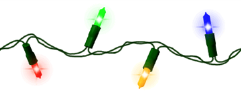 We would like to invite you to participate in Ephraim City’s Annual Electric Light Parade to be held onSaturday, December 5, 2015, starting at 6:00pm.The Theme for this year’s parade is “Christmas Night of Lights.” There is no entry fee for the parade, so come join us as a fun way to kick off the holiday season. The only requirement is that your entry has lights on it. Remember that since it will be dark, you cannot throw candy from your entry.The parade route will be on Main Street from 200 South to College Avenue to 200 East. We will be lining up on East 200 South about 5:30 and will start right at 6:00pm.Whether you are a business, college group, church organizations, school clubs, school bands or family we invite you to fill out the entry form below. Please return it by December 2, 2015 to:Ephraim City c/o Anne Fonville5 South Main, Ephraim Ut 84627EPHRAIM CITY ELECTRIC LIGHT PARADE 2015 ENTRY FORMTHEME: “Christmas Night of Lights” 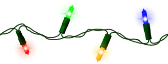 Name of Entry:______________________________________________________________________________Name of Business/Group/Family________________________________________________________________Contact Person:______________________________________________________________________________Phone No.________________________ Email Address:______________________________________________Indemnity Agreement: As a participant in the parade, I/We agree to hold Ephraim City harmless from any incident or damage that may happen due to our participation in the parade.Signed:__________________________________________   Date:________________________________________                                (Entry Representative)Please mail, or bring entry form to the Ephraim City building by December 2, 2015.